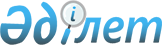 2023-2024 оқу жылына техникалық және кәсіптік, орта білімнен кейінгі білімі бар кадрларды даярлауға арналған мемлекеттік білім беру тапсырысын бекіту туралыҰлытау облысы әкімдігінің 2023 жылғы 4 қыркүйектегі № 50/02 қаулысы
      Қазақстан Республикасының "Қазақстан Республикасындағы жергілікті мемлекеттік басқару және өзін-өзі басқару туралы" Занының 27-бабы 1-тармағының 1-13) тармақшасына, Қазақстан Республикасының "Білім туралы" Занының 6-бабы 2-тармағының 8-3) тармақшасына сәйкес, Ұлытау облысының әкімдігі ҚАУЛЫ ЕТЕДІ:
      1. 2023-2024 оқу жылына техникалық және кәсіптік, орта білімнен кейінгі білімі бар кадрларды даярлауға арналған мемлекеттік білім беру тапсырысы осы қаулының 1, 2- қосымшаларына сәйкес бекітілсін.
      2. Осы қаулының орындалуын бақылау Ұлытау облысы әкімінің аппаратының басшысына жүктелсін.
      3. Осы қаулы оның алғашқы ресми жарияланған күнінен кейін қолданысқа енгізіледі. Техникалық және кәсіптік білімі бар кадрларды даярлаудың 2023-2024 оқу жылына арналған мемлекеттік білім беру тапсырысы Орта білімнен кейінгі білімі бар кадрларды даярлаудың 2023-2024 оқу жылына арналған мемлекеттік білім беру тапсырысы
					© 2012. Қазақстан Республикасы Әділет министрлігінің «Қазақстан Республикасының Заңнама және құқықтық ақпарат институты» ШЖҚ РМК
				
      Ұлытау облысының әкімі

Б. Әбдіғалиұлы
Ұлытау облысы әкімдігінің
2023 жылғы "04" қыркүйектегі
№ 50/02
қаулысына 1-қосымша
№
Білім деңгейінің, мамандық және біліктілік коды
Мамандықтың атауы
2023-2024 оқу жылына мемлекеттік білім беру тапсырысы көлемі (орын саны) күндізгі оқыту нысаны/радиациялық қауіп аймағында
Оқу жылында бір маманды оқытуға жұмсалатын орташа шығыстар/радиациялық қауіп аймағында, теңге
Оқу жылында бір маманды оқытуға жұмсалатын орташа шығыстар/радиациялық қауіп аймағында, теңге
№
Білім деңгейінің, мамандық және біліктілік коды
Мамандықтың атауы
2023-2024 оқу жылына мемлекеттік білім беру тапсырысы көлемі (орын саны) күндізгі оқыту нысаны/радиациялық қауіп аймағында
қала
ауыл
Білім
Білім
Білім
Білім
Білім
Білім
1
01120100
Мектепке дейінгі тәрбие және оқыту
40
398 139
444 766
2
01140100
Бастауыш білім беру педагогикасы мен әдістемесі
75
398 139
444 766
3
01140600
Негізгі орта білім берудегі тіл мен әдебиетті оқытудың педагогикасы мен әдістемесі
40
398 139
444 766
4
01140700
Информатика
20
398 139
444 766
5
01140500
Дене тәрбиесі және спорт
40
398 139
444 766
Өнер және гуманитарлық ғылымдар
Өнер және гуманитарлық ғылымдар
Өнер және гуманитарлық ғылымдар
Өнер және гуманитарлық ғылымдар
Өнер және гуманитарлық ғылымдар
Өнер және гуманитарлық ғылымдар
6
02150100
Аспаптық орындау (аспап түрлері бойынша)
12
1 164 577
1 374 446
7
02150300
Вокалдық өнер
7
1 209 427
1 419 296
8
02150400
Хор дирижері
4
1 209 427
1 419 296
9
02150500
Актерлік өнер
5
1 209 427
1 419 296
10
02151000
Халықтық көркем шығармашылығы (түрлері бойынша)
7
442 989
489 616
Тілдер
Тілдер
Тілдер
Тілдер
Тілдер
Тілдер
11
02310100
Аударма ісі (салалар бойынша)
20
398 139
444 766
Әлеуметтік ғылымдар және ақпарат
Әлеуметтік ғылымдар және ақпарат
Әлеуметтік ғылымдар және ақпарат
Әлеуметтік ғылымдар және ақпарат
Әлеуметтік ғылымдар және ақпарат
Әлеуметтік ғылымдар және ақпарат
12
03220100
Кітапхана ісі
13
405 039
451 666
13
03220200
Басқаруды құжаттамалық қамтамасыз ету және мұрағаттану
15
405 039
451 666
Кәсіпкерлік және басқару
Кәсіпкерлік және басқару
Кәсіпкерлік және басқару
Кәсіпкерлік және басқару
Кәсіпкерлік және басқару
Кәсіпкерлік және басқару
14
04110100
Есеп және аудит
20
405 039
451 666
14
04110100
Бухгалтер-кассир
15
405 039
451 666
Қоршаған орта
Қоршаған орта
Қоршаған орта
Қоршаған орта
Қоршаған орта
Қоршаған орта
15
05220100
Экология және табиғатты қорғау қызметі (түрлері бойынша)
15
405 039
451 666
Жер туралы ғылымдар
Жер туралы ғылымдар
Жер туралы ғылымдар
Жер туралы ғылымдар
Жер туралы ғылымдар
Жер туралы ғылымдар
16
05320200
Пайдалы қазба кен орындарын іздеу мен барлаудың технологиясы мен техникасы
17
405 039
451 666
Ақпараттық-коммуникациялық технологиялар
Ақпараттық-коммуникациялық технологиялар
Ақпараттық-коммуникациялық технологиялар
Ақпараттық-коммуникациялық технологиялар
Ақпараттық-коммуникациялық технологиялар
Ақпараттық-коммуникациялық технологиялар
17
06120100
Есептеу техникасы және ақпараттық желілер (түрлері бойынша)
40
405 039
451 666
18
06130100
Бағдарламалық қамтамасыз ету (түрлері бойынша)
60
405 039
451 666
Инженерлік, өңдеу және құрылыс салалары
Инженерлік, өңдеу және құрылыс салалары
Инженерлік, өңдеу және құрылыс салалары
Инженерлік, өңдеу және құрылыс салалары
Инженерлік, өңдеу және құрылыс салалары
Инженерлік, өңдеу және құрылыс салалары
19
07130100
Электр жабдықтары (түрлері және салалары бойынша)
40
405 039
451 666
20
07130200
Электрмен қамтамасыз ету (салалар бойынша)
60
405 039
451 666
21
07130400
Жылу техникалық жабдықтар және жылу мен жабдықтау жүйелері (түрлері бойынша)
20
405 039
451 666
22
07130700
Электромеханикалық жабдықтарға техникалық қызмет көрсету, жөндеу және пайдалану (түрлері және салалары бойынша)
32
405 039
451 666
23
07140100
Технологиялық процесстерді автоматтандыру және басқару (бейін бойынша)
80
405 039
451 666
24
07140500
Сандық техника (түрлері бойынша)
20
405 039
451 666
25
07140900
Радиотехника, электроника және телекоммуникациялар
20
405 039
451 666
26
07150300
Токарлық іс (түрлері бойынша)
35
405 039
451 666
27
07150500
Дәнекерлеу ісі (түрлері бойынша)
90
405 039
451 666
28
07150600
Слесарлық іс (салалар және түрлері бойынша)
20
405 039
451 666
29
07150700
Жүк көтергіш машиналар мен транспортерлер
20
529 239
575 866
30
07160500
Темір жолдың тартқыш жылжымалы құрамын пайдалану, жөндеу және техникалық қызмет көрсету
115
405 039
451 666
31
07161300
Автомобиль көлігіне техникалық қызмет көрсету, жөндеу және пайдалану
173
442 989
489 616
32
07161600
Ауыл шаруашылығын механикаландыру
40
405 039
451 666
33
07230100
Тігін өндірісі және киімдерді үлгілеу
90
405 039
451 666
34
07240100
Пайдалы қазбалардың кен орындарын жер астында өңдеу
45
442 989
489 616
35
07320100
Ғимараттар мен құрылыстарды салу және пайдалану
30
442 989
489 616
36
07320600
Жергілікті магистральдық және желілік құбырларды монтаждау
20
442 989
489 616
37
07320700
Автомобиль жолдары мен аэродромдар құрылысы және пайдалану
20
442 989
489 616
38
07320800
Темір жол құрылысы, жол және жол шаруашылығы
20
442 989
489 616
39
07321200
Газбен қамтамасыз ету жабдықтары мен жүйелерін құрастыру және пайдалану
20
442 989
489 616
Жобалаумен, өндірумен және құрылыспен байланысты пәнаралық бағдарламалар мен біліктіліктер
Жобалаумен, өндірумен және құрылыспен байланысты пәнаралық бағдарламалар мен біліктіліктер
Жобалаумен, өндірумен және құрылыспен байланысты пәнаралық бағдарламалар мен біліктіліктер
Жобалаумен, өндірумен және құрылыспен байланысты пәнаралық бағдарламалар мен біліктіліктер
Жобалаумен, өндірумен және құрылыспен байланысты пәнаралық бағдарламалар мен біліктіліктер
Жобалаумен, өндірумен және құрылыспен байланысты пәнаралық бағдарламалар мен біліктіліктер
40
07880100
Стандарттау, метрология және сертификаттау (салалар бойынша)
20
405 039
451 666
Ветеринария
Ветеринария
Ветеринария
Ветеринария
Ветеринария
Ветеринария
41
08410100
Ветеринария
30
405 039
451 666
Денсаулық сақтау және әлеуметтік қамтамасыз ету
Денсаулық сақтау және әлеуметтік қамтамасыз ету
Денсаулық сақтау және әлеуметтік қамтамасыз ету
Денсаулық сақтау және әлеуметтік қамтамасыз ету
Денсаулық сақтау және әлеуметтік қамтамасыз ету
Денсаулық сақтау және әлеуметтік қамтамасыз ету
42
09120100
Емдеу ісі
50
832822
832822
43
09130100
Мейіргер ісі
100
832822
832822
44
09130200
Акушерлік іс
10
832822
832822
Қызмет көрсету саласы
Қызмет көрсету саласы
Қызмет көрсету саласы
Қызмет көрсету саласы
Қызмет көрсету саласы
Қызмет көрсету саласы
45
10120100
Шаштараз өнері
40
405 039
451 666
46
10130300
Тамақтандыруды ұйымдастыру
70
405 039
451 666
Саяхаттау, туризм және бос уақыт
Саяхаттау, туризм және бос уақыт
Саяхаттау, туризм және бос уақыт
Саяхаттау, туризм және бос уақыт
Саяхаттау, туризм және бос уақыт
Саяхаттау, туризм және бос уақыт
47
10150100
Туризм
20
405 039
451 666
Қауіпсіздік қызметі
Қауіпсіздік қызметі
Қауіпсіздік қызметі
Қауіпсіздік қызметі
Қауіпсіздік қызметі
Қауіпсіздік қызметі
48
10320200
Төтенше жағдайда қорғау (салалар бойынша)
25
405 039
451 666
Көлік қызметі
Көлік қызметі
Көлік қызметі
Көлік қызметі
Көлік қызметі
Көлік қызметі
49
10410200
Темір жол көлігінде тасымалдауды ұйымдастыру және қозғалысты басқару
80
405 039
451 666
50
10410300
Автомобиль көлігінде тасымалдауды ұйымдастыру және қозғалысты басқару
15
529 239
575 866
Барлығы:
Барлығы:
Барлығы:
1935
-
-Ұлытау облысы әкімдігінің
2023 жылғы "04" қыркүйектегі
№ 50/02
қаулысына 2-қосымша
№
Білім деңгейінің, мамандық және біліктілік коды
Мамандықтың атауы
2023-2024 оқу жылына мемлекеттік білім беру тапсырысы көлемі (орын саны) күндізгі оқыту нысаны
Оқу жылында бір маманды оқытуға жұмсалатын орташа шығыстар, теңге
Оқу жылында бір маманды оқытуға жұмсалатын орташа шығыстар, теңге
№
Білім деңгейінің, мамандық және біліктілік коды
Мамандықтың атауы
2023-2024 оқу жылына мемлекеттік білім беру тапсырысы көлемі (орын саны) күндізгі оқыту нысаны
қала
ауыл
Инженерлік, өңдеу және құрылыс салалары
Инженерлік, өңдеу және құрылыс салалары
Инженерлік, өңдеу және құрылыс салалары
Инженерлік, өңдеу және құрылыс салалары
Инженерлік, өңдеу және құрылыс салалары
Инженерлік, өңдеу және құрылыс салалары
1
07160300
Автомобиль көлігіне техникалық қызмет көрсету, жөндеу және пайдалану
25
442 989
489 616
Денсаулық сақтау және әлеуметтік қамтамасыз ету
Денсаулық сақтау және әлеуметтік қамтамасыз ету
Денсаулық сақтау және әлеуметтік қамтамасыз ету
Денсаулық сақтау және әлеуметтік қамтамасыз ету
Денсаулық сақтау және әлеуметтік қамтамасыз ету
Денсаулық сақтау және әлеуметтік қамтамасыз ету
2
09130100
Мейіргер ісі
90
832822
832822
Барлығы
Барлығы
Барлығы
115
-
-